 ХХХХ.03.2017         с.  Старомукменево                                  № хххх-пО мерах по обеспечению пожарной безопасности в 2017 году на территории Старомукменевского сельсовета      В целях обеспечения пожарной безопасности в 2017 году на территории Старомукменевского сельсовета и в соответствии с Уставом муниципального образования  Старомукменевский сельсовет постановляю:Усилить работу профилактической группы, включить в состав профилактической группы медицинского работника для проведения профилактических бесед.Вести работу по профилактике пожаров в жилье среди людей социальной группы риска (пенсионеров, вдов погибших, одиноко проживающих престарелых граждан, малообеспеченным многодетным семьям).Организовать консультативную помощь социально-незащищенным гражданам в приведении в соответствие с требованиями пожарной безопасности мест их проживания (ремонт электропроводки, газового и печного оборудования).Активизировать проведение противопожарной пропаганды и обучение населения мерам пожарной безопасности, направленные в первую очередь на разъяснение мер пожарной безопасности при эксплуатации систем отопления, электрооборудования и электроприборов. Рекомендовать заведующей Старомукменевский сельской библиотекой проводить беседу с детьми, учителями МБОУ Старомукменевская ООШ провести классные часы на тему «Пожарная безопасность».Вести разъяснительную работу среди населения, в том числе на встречах (сходах) граждан по правилам поведения в случае возникновения пожара с вручением «Памятки по действиям в условиях пожара».Утвердить план мероприятий по  противопожарной безопасности на территории муниципального образования Старомукменевский сельсовет согласно приложению 1.Контроль за исполнением настоящего постановления оставляю за собой.Постановление вступает в силу  после  официального опубликования (обнародования).Глава администрации                                                               Н.Ш.АглиуллинаРазослано: в дело, прокурору района, ЕДДС района,Приложение1к постановлениюглавы администрации ПЛАНмероприятий по обеспечению  пожарной безопасности в  2017 году на территории муниципального образования Старомукменевского сельсовета.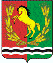 АДМИНИСТРАЦИЯМУНИЦИПАЛЬНОГО ОБРАЗОВАНИЯ СТАРОМУКМЕНЕВСКИЙ СЕЛЬСОВЕТ АСЕКЕВСКОГО РАЙОНА ОРЕНБУРГСКОЙ ОБЛАСТИП О С Т А Н О В Л Е Н И Е№ппНаименование мероприятийПериод Ответственный 1Организовать круглосуточное дежурство членов ДПДВесь период Аглиуллина Н.Ш.2 Обеспечение подъездных путей  местам забора воды для тушения пожаровВесь периодГлава сельсовета3Выполнение мероприятий, исключающие возможность переброса огня при  пожарах на здания и сооружения населенных пунктов.Май (по мере необходимости в летние месяцы)Глава сельсовета4Проведение разъяснительной  работы среди населения по соблюдению требований пожарной безопасности.Весь периодГлава сельсовета Члены ДПД5Проведение проверки готовности  систем оповещения, определить  и подготовить места для временного  размещения эвакуируемого населения, попадающего в зону природных пожаровДо 15 апреляГлава сельсовета6Обеспечение  выполнения мер пожарной безопасности при складировании и хранении грубых кормов на личных подворьях и на сеновалах  существующих КФХ        Весь периодРуководители организаций, население. 7Организация уборки мусора и сухостоя на территории сельсовета, ликвидация несанкционированных свалок; вырубка  деревьев и кустарников, создающих угрозу распространения пожара.Весь периодГлава сельсовета8Принятие мер по пресечению реализации пиротехнической продукции в местах, несоответствующих требованиям пожарной безопасности, продажи не сертифицированных пиротехнических изделий, продажи  пиротехнических изделий несовершеннолетним и  запрет на их использование в период проведения массовых мероприятий в закрытых помещенияхДекабрь-январьГлава МО, руководители учреждений 9Обеспечение боеготовности формирований добровольной пожарной охраны , оснащение их пожарно-техническим вооружением и инвентарем, огнетушащими средствами и горюче-смазочными материалами с учетом создания резерва, обеспечить стоянку пожарной техники в отапливаемом  и телефонизированном помещенииВесь периодГлава МО10В период праздничных мероприятий организовать дежурство.Праздничные дниГлава МО, руководители учреждений, депутаты( по согласованию)11Провести встречи (сходы) с гражданами, занятия по обучению правилам пожарной безопасности и действиям  по тушению пожаров и эвакуации из зоны чрезвычайных ситуаций апрельГлава сельсовета12Запретить  сжигание мусора и сухой травы, стерни, пожнивных остатков, а также разжигание костров и других горючих материалов на территории поселения, в поле и  лесонасаждениях, мусор вывозить на свалкуВесь периодГлава МО руководители организаций, население. 13 Провести месячник пожарной безопасностиС 30 апреля по 30 маяГлава сельсовета